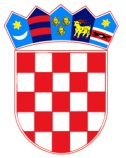             REPUBLIKA HRVATSKA     BRODSKO – POSAVSKA ŽUPANIJA                 OPĆINA  BEBRINA                 Općinsko vijeće
Na temelju članka 30. Zakona o komunalnom gospodarstvu (“NN” broj 26/03.- pročišćeni tekst, 82/04, 110/04, 178/04, 38/09, 79/09, 153/09, 49/11, 84/11, 90/11, 144/12, 94/13, 153/13, 147/14, 36/15), te članka 32. Statuta općine Bebrina  (“Službeni vjesnik Brodsko-posavske županije, broj 3/2013), Općinsko vijeće općine Bebrina na svojoj 6. sjednici održanoj 19. prosinca  2017.godine, donijelo jePROGRAMgradnje objekata i uređenja/gradnje komunalneinfrastrukture za 2018.godinuČlanak 1.	Programom gradnje objekata i uređaja komunalne infrastrukture utvrđuje se gradnja objekata i uređaja komunalne infrastrukture za 2018.godinu na području općine Bebrina.	Programom iz stavka 1. ovog članka  utvrđuje se:opis poslova s procjenom troškova za gradnju pojedinih objekata i uređaja, te za nabavku opreme,iskaz financijskih sredstava potrebnih za ostvarivanje programa s naznakom izvora financiranja po djelatnostima.Članak 2.	Općinsko vijeće za svaku kalendarsku godinu u skladu s predvidivim sredstvima  i izvorima financiranja donosi Program gradnje objekata i uređaja komunalne infrastrukture i to:Nerazvrstane cesteRadovi  u gospodarskoj zoni/ Produžetak vodovodne mreže do gospodarske zone u ŠumećuJavne površine i objektiJavna rasvjetaVodoopskrbaČlanak 3.	U 2017.godini gradnja komunalne infrastrukture iz članka 2. ovog Programa obuhvaća slijedeće:Članak 4.Planirani izvori sredstava za ostvarenje gradnje komunalne infrastrukture su od:Članak 5.	Ovaj Program stupa na snagu danom donošenja, a primjenjuje se od 1. siječnja 2018. godine. Ovaj program objavit će se u Službenom vjesniku Brodsko-posavske županije.OPĆINSKO VIJEĆE  OPĆINE BEBRINA KLASA: 021-05/17-02/57URBROJ: 2178/02-03-17-1Bebrina, 19.prosinca  2017.godine				                                                              PREDSJEDNIK                                                                                                           OPĆINSKOG VIJEĆA						                                 Mijo Belegić, ing. OPIS POSLOVAPlan 2018.Izvor financiranjaNerazvrstane ceste5.510.000,00Izgradnja nerazvrstanih cesta na području Općine Bebrina500.000,005Tematske ceste na području Općine Bebrina350.000,005Modernizacija nerazvrstanih cesta – šumske prometnice4.250.000,005Izgradnja semafora400.000,001,5Dodatno ulaganje (ugibališta)10.000,007Radovi  u gosp. zoni/ Produžetak vodovodne mreže do gosp. zone u Šumeću100.000,00Radovi  u gospodarskoj zoni100.000,001,5Javne površine i objekti3.160.000,00Izgradnja pješačke staze u Zbjegu 750.000,005Pješačka staza u Stupničkim Kutima – projektna dokumentacija 20.000,001Pješačka staza s rasvjetom Kaniža1.000.000,001,5 Pješačka staza u Banovcima830.000,001,5Izgradnja parkirališta kod groblja u Stupničkim Kutima 30.000,004Izgradnja staze u Bebrini50.000,007Autobusna ugibališta 230.000,001,4Parkiralište kod doma Banovci 50.000,007Rekonstrukcija staze na groblju u Kaniži10.000,001Izgradnja objekta70.000,005,7Izgradnja objekta – pomoćna zgrada DVD Dubočac80.000,001Nabava zemljišta30.000,007Zelenilo – stabla na grobljima10.000,007Javna rasvjeta 400.000,00Izgradnja mreže400.000,001,4Vodoopskrba100.000,00Proširenje sustava vodoopskrbe100.000,001UKUPNO 1+2+3+4+59.270.000,00 Oznaka izvora finaciranjaNaziv izvoraIznos1.Sredstva proračuna995.000,004.Komunalni doprinos / komunalna naknada/grobna naknada/zakup poljoprivrednog zemljišta320.000,005.Drugi izvori: Sufinanciranje od strane Ministarstava,  Fondova EU,7.785.000,007.Prihodi od prodaje nefinancijske imovine170.000,00UKUPNO:UKUPNO:9.270.000,00